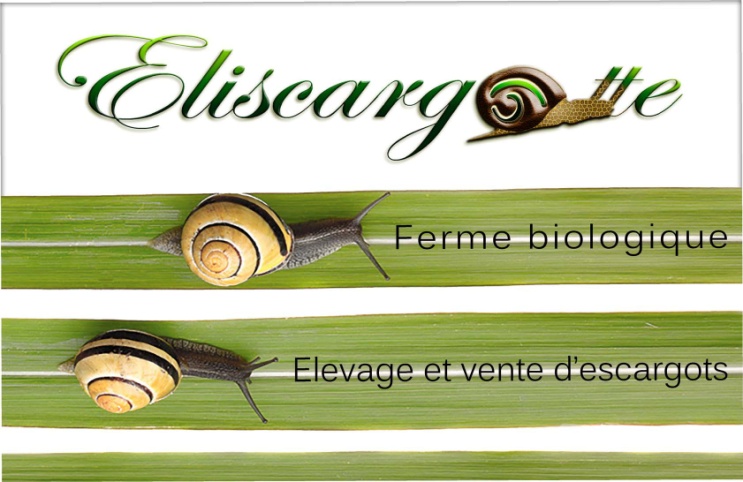 Le consom'acteur : Nom : …............................ Prénom : …........................... Adresse : …........................................................................................................ Téléphone : …............................................. Mail : …................................. Date : ….....................TypePrix unitaireQuantitéPrix Prix chairs blanchies35 € le kilo chairs court bouillonnées45 € le kiloCoquille7.50 € la douzaineà la bourguignonne5.00 € les 8roquefort"chèvre"Croquille7.50 € la douzaineà la bourguignonne4.00 € les 6roquefort"chèvre"Mini bouchée8.00 € la douzaineà la bourguignonne4.20 € les 6roquefort"chèvre"Quiche – 1 personne2.95 € Cake – 1 personne2.95 € Cannelés – les 84.50 € Total commande